		IMHA Board of Directors meeting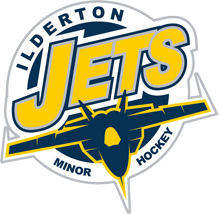 Tuesday, March 10, 2020MINUTES – Approved April 7, 2020Present:Todd Copeland					Paul WalkomMatt Thompson					Sue LidbetterMike Harding						Chris DixonCandace Philpitt					Brian HeeseelsTichelle Schram1. BH made a motion to begin the meeting.  2nd by MT.  Carried.2. BH made a motion to accept the Minutes from Feb. 11/2020.  2nd by PW.  Carried3.  TC - OMHA have scheduled meetings to discuss the option of an A division.  They are exploring boundaries, numbers within organizations, ice pads available etc.  Hoping to have 6 teams to trial a season within OMHA.  IMHA has met with Strathroy Minor Hockey and has a future meeting with Mt. Brydges to consider entering into a pilot program to come together for the A division. This information will be shared with the membership at AGM.4.  Coaching applications and evaluations are now available on the website with a deadline of March 15, 2020.  ACTION – MT will send an email to all the current coaches to remind them /or their managers to share with their team. 5.  MT – OWHA coaches are required to be D1 Certified.  This has been difficult for coaches to obtain due to the lack of evaluators.  Our Bantam Girl’s coach had submitted paperwork but did not hear back from OWHA until 2 weeks ago.  IMHA may need to have a board member/coach certified to complete these evaluations.  OMHA coaches do not need to be D1 certified just D1 trained.  ACTION –MT to share this issue with the coaches and will post on the website. 6.  The rink dividers sponsorship program is required to have in place prior to next season.  7.  The Annual Awards Banquet will have the same format as last year with the girl’s teams all in one session.  The ‘retire my number’ banners for the 3rd year midget players will be distributed by the coaches.  BH will inquire if the midget teams will be attending the banquet. 8.  The AGM will be held on Thursday, April 23, 2020 with registration at 7:00 followed by the meeting at 8:00.9.  The OWHA Girl’s registration is presently in paper form with payment online.  ACTION – SL will contact Kim Simpson to assist with an on-line registration form.  The deadline for registration for both OMHA and OWHA will be April 23, 2020. 10.  Registration fee will remain the same as last year. 11.  Collection of Gate fees continues to have challenges.  Strathroy Minor Hockey incorporates a $100 fee for each registration which gives 2 adult season passes on key fobs.  Additional family members are $50 each and $30 for seniors. This option will be discussed at a future meeting.12. The AGM will follow the same framework as in the past.  ACTION – TS will request all amendments to the Bylaws & Rules of Operation, Nominations to the Board of Directors and Volunteer of the year to the website with a deadline of March 31, 2020 at 6:00.  There are 10 positions available for the IMHA Board of Directors 2020/2021 season.  ACTION – All board members to send any changes they would like to recommend to Tichelle by Sunday, April 5, 2020.13.  The Hockey Canada Multisport summer camp is 50% full and will now start promoting outside of Ilderton to fill the remaining spots.  16.  MT – The Girls coaching selections will be done right after the AGM. 17.  BH – LM playoffs have been scheduled for one weekend tournament.  They are asking individual organizations to pay for these playoffs which will be around $300.  MH made a motion for IMHA to pay for this fee.  2nd by MT.  Carried.  18.  BH shared the new standard of play for LM regarding penalty minutes and suspensions that was trialed in the 2019-2020 season.  Happy to report that Ilderton was the only centre that was not penalized for our teams PeeWee and above.  Our kids are playing hockey!19.  BH – IMHA still has 4 Shamrock teams in the finals.  OMHA performs a reclassification of centres every 5 years, so we will soon know if there will be a change to our classification.  20. The completion of Rowan’s Law by membership will be audited next year and may be linked to the Gender education.  Potentially this could be added to the registration form.  Our head trainer will be invited to a future meeting to discuss.21.  MH – Development went well this season, trialing various methods of delivery.  MH has also been in contact with other centres regarding their development opportunities which he will share with the new board.22.  PW – lots of information could be shared at the coaches meeting.  It would also be helpful       23.  MH – would like to have coaches mentor/development program, as well as a coach’s appreciation night.  ACTION – MT to organize.24.  TS (via RS email) made a motion to accept the following cheques for processing:                                           - WOGHL        $575.00 (All Star Game)- MMC             $41, 957.38 (Ice/Facilities Rental)25.  RS (via email) HDI raised $1178.30.  26.  CD made a motion to have shelves built in the equipment room for better storage.  SL 2nd.  Carried. 27.  Coach’s social will be held on April 27, 2020 at 8:00.28.  The next IMHA board meeting will be held on Tuesday, April 7 at 8:0026.  MH made a motion to adjourn the meeting.  2nd BH.  Carried.  